Nombre: ___________________________________________________________________Escribe algunas palabras de vocabulario que pueden relacionar con cada etapa de vida.Etapa de VidaPalabras de VocabularioInfante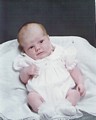 Niño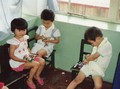 Adolescente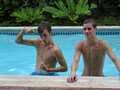 Adulto joven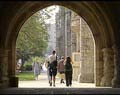 Adulto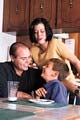 Edad Media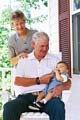 Vejez independiente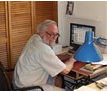 Vejez vulnerable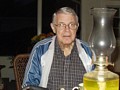 Vejez dependiente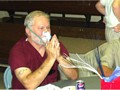 Fin de la vida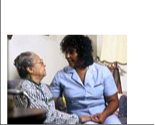 